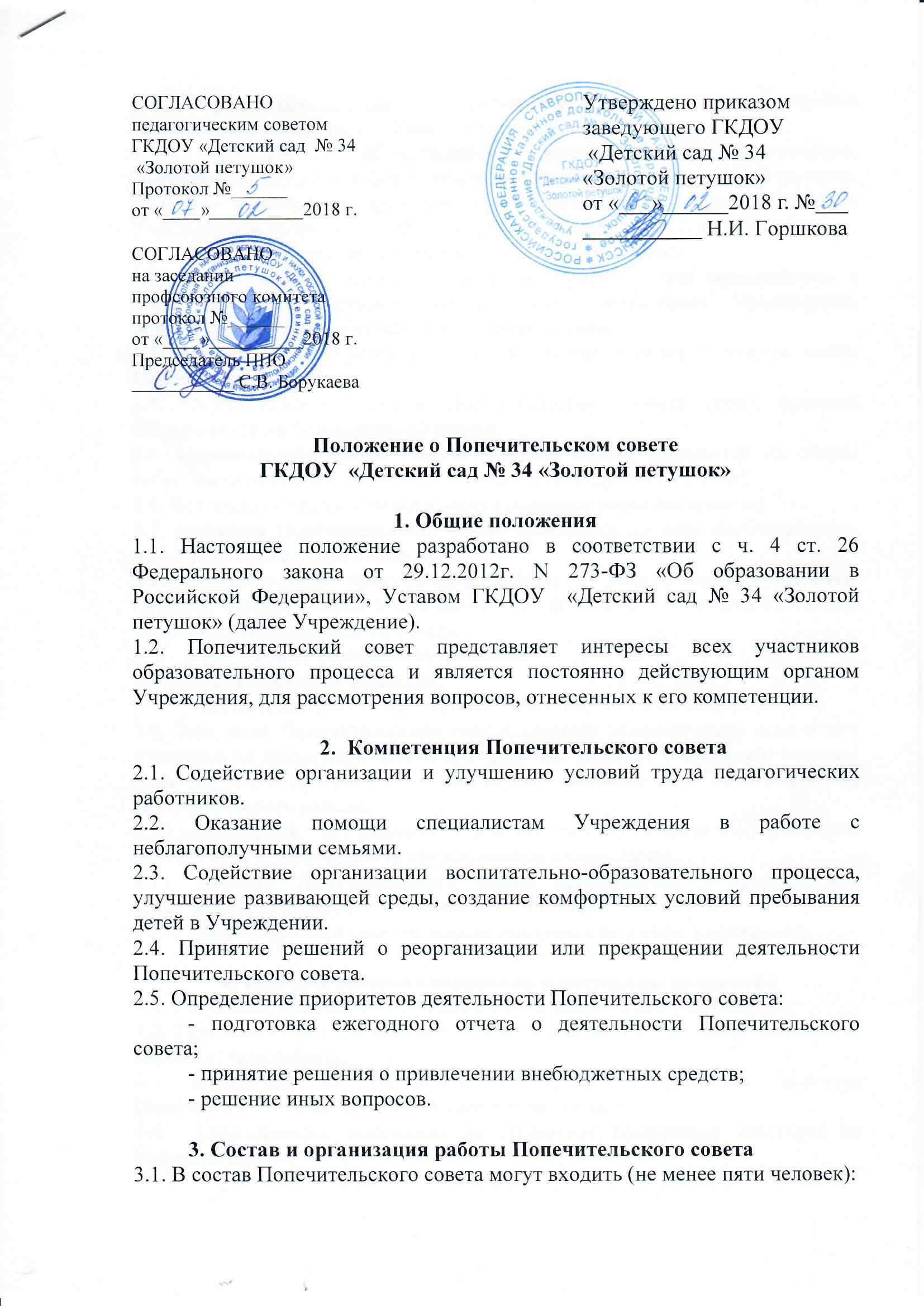 - представители родителей (законных представителей) воспитанников из числа избранных членов Совета родителей Учреждения; - представители общественных, благотворительных организаций, предприятий различных форм собственности, частные лица, содействующие развитию Учреждения, представители организаций, взаимодействующих с Учреждением по вопросам образования и оздоровления воспитанников;- представители педагогического коллектива Учреждения.3.2. Попечительский совет избирает из своего состава председателя и секретаря. Попечительский совет вправе переизбрать председателя большинством голосов от общего числа его членов.3.3. Руководитель Учреждения в обязательном порядке входит в члены Попечительского совета.3.4. Осуществление членами Попечительского совета своих функций производится на безвозмездной основе.3.5. Персональный состав Попечительского совета избирается на общем собрании родителей (законных представителей) сроком на 2 года.3.6. Все члены Попечительского совета обладают равными правами.3.7. Заседания Попечительского совета проводятся по мере необходимости, но не реже одного раза в полугодие.3.8. Осуществление практической работы с родителями по решению проблем, стоящих перед Учреждением, осуществляют комиссии, состоящие из членов Попечительского совета:- контрольно-ревизионная комиссия;- педагогическая комиссия;- организационно-хозяйственная комиссия, согласно планов работы.3.9. Заседание Попечительского совета является правомочным, если в нем участвует не менее двух третей его членов, а решение считается принятым, если за него проголосовало не менее половины списочного состава Попечительского совета.3.10. Заседания и решения Попечительского совета оформляются протоколом, подписываются председателем и секретарем. 3.11. Решения Попечительского совета принимаются в пределах его полномочий, доводятся до сведения всех заинтересованных лиц.3.12.  Попечительский совет не вправе выступать от имени Учреждения. 4. Порядок внесения изменений в настоящее положение4.1. Настоящее положение вступает в силу с момента его утверждения.4.2. При изменении действующего законодательства настоящее положение подлежит переработке.4.3. Изменения и дополнения в настоящее положение вносятся Попечительским советом и принимаются на его заседании.4.4.  Срок данного положения не ограничен. Положение действует до принятия нового.